                           « Экострой Град »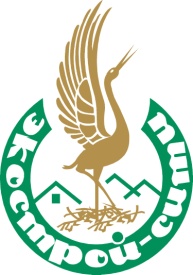          Общество с ограниченной ответственностью               190005, РФ, г.Санкт-Петербург, ул. 12 Красноармейская, д.3 лит.А                    ИНН 7839424571, КПП 783901001, ОГРН 1107847151664                   р/с 40702810700000003940 в Филиале  ГПБ (ОАО) в г.Санкт-Петербурге                                                БИК 044030827, к/сч 30101810200000000827 	                                                ОКТМО 40305000, ОКПО 65981747,ОКОГУ 49013, ОКВЭД 51.53.24__________________________________________________________________________________________                                                   ПРАЙС – ЛИСТ         на блоки теплоизоляционные из пеностекла производства Республики БеларусьЦены указаны при условии заказа от 60 м3 блоков теплоизоляционных, и от 40 м3 крошки теплоизоляционной, без учета доставки в регионы. Полную стоимость можно уточнить по телефонам, казанным на сайте.                                 Технические характеристики пеностекла:                      -Предел прочности при сжатии МПс,не более                           0,7                      -Плотность, кг\м.куб,не более                                                      190                      -Водопоглощение,% не более                                                       0,0                      -Теплопроводность,ВТ/ МК не более t 293 К° (20 С°)      0,05 – 0,057                                                                                      t 398 К° (125 С°)           0,105                      -Удельная эффективная активность естественных                       радионуклеидов, Бк\кг до                                                            370                      -Пожарно-технические показатели                                              НГ                      -Температура начала деформации С                                           540                      -Температура применения С                                        от -70°С до +700°С                 Предоставление всей технической документации!                                  Доставка в пределах России.                                                                                                                     - Пеностекло поставляется упакованным на поддоны. Стянуто полиэтиленовой      пленкой и шинкой или в мини-упаковках.           - Габариты поддона составляют 1200х1200х800мм           - При погрузке в транспорт, поддоны допускается ставить в два ряда по высоте     (согласно СТБ 1322-2002)    Контактный телефон: (812)454-13-55, +7(950)034-81-04    E-mail: ecostroy-city@yandex.ru    Сайт : www.ecostroy-city.ruНаименование продукцииТолщина,ммЦена за м3  с НДС  18%Цена за м2 с НДС 18%Блоки теплоизоляционныеиз пеностекла.СТБ 1322-20026015225 руб915 рубБлоки теплоизоляционныеиз пеностекла.СТБ 1322-20028013130 руб1050 рубБлоки теплоизоляционныеиз пеностекла.СТБ 1322-2002100-11012825 руб1283-1410 рубБлоки теплоизоляционныеиз пеностекла.СТБ 1322-2002Пенокрошка2100 руб-